МИНОБРНАУКИ  РОССИИ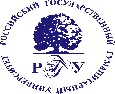 Федеральное государственное бюджетное образовательное учреждениевысшего образования«Российский государственный гуманитарный университет»(ФГБОУ ВО «РГГУ»)Аннотация дисциплины «Уголовно-правовая охрана конституционных прав личности»Цель дисциплины – формирование у магистрантов компетенций, направленных на реализацию практических навыков в сфере защиты конституционных прав личности, путем углубленного изучения важнейших теоретических и практических проблем уголовного права в данной сфере.Задачи дисциплины:выработка умения правильно ориентироваться в действующем уголовном законодательстве;развитие способностей магистрантов умело толковать и применять нормы уголовного права, принимать решения и совершать иные юридические действия в точном соответствии с законом, анализировать законодательство и практику его применения, ориентироваться в специальной литературе;воспитание у магистрантов уважительного отношения к уголовному праву как средству защиты конституционных прав и свобод граждан.Дисциплина направлена на формирование следующих компетенций:ОПК-3 - способен квалифицированно толковать правовые акты, в том числе в ситуациях наличия пробелов и коллизий норм права;ПК-4 - способен выявлять, пресекать, раскрывать, расследовать и предупреждать правонарушения и преступления.В результате освоения дисциплины обучающийся должен:Знать: структуру и нормы уголовного законодательства, устанавливающие уголовную ответственность за преступления против конституционных прав и свобод человека и гражданина; особенности толкования норм уголовного закона, устанавливающих ответственность за преступления против конституционных прав и свобод человека и гражданина; признаки составов преступлений против конституционных прав и свобод человека и гражданина; признаки, отграничивающие преступления против конституционных прав и свобод человека и гражданина от иных преступлений и правонарушений; особенности квалификации конкретных видов преступлений против конституционных прав и свобод человека и гражданина;Уметь: проводить анализ конкретного деяния и предлагать варианты реализации уголовной ответственности на основе норм Общей и Особенной частей уголовного права; толковать действующее законодательство в сфере ответственности за преступления против конституционных прав и свобод человека и гражданина; анализировать совокупность признаков состава преступления против конституционных прав и свобод человека и гражданина и устанавливать причинно-следственную связь между совершенным деянием и его последствиями, разграничивать преступления против конституционных прав и свобод человека и гражданина от иных преступлений и правонарушений; сопоставлять фактические обстоятельства совершенного общественно опасного деяния с признаками составов преступлений, указанными в уголовном законе, и определять уголовно-правовую норму, необходимую для квалификации деяния;Владеть: навыками применения способов и приемов толкования нормативных правовых актов и работы с разъяснениями, даваемыми в Постановлениях Пленумов Верховного Суда РФ, по вопросам квалификации преступлений против конституционных прав и свобод человека и гражданина; навыками уголовно-правовой оценки преступлений против конституционных прав и свобод человека и гражданина; навыками осуществления процесса квалификации конкретного деяния на основе норм уголовного закона.Аннотация дисциплины «Уголовно-правовые системы зарубежных стран»    Цель дисциплины – формирование целостного представления об особенностях уголовно-правовых систем зарубежных стран и ознакомление с современным состоянием и тенденциями развития уголовного права современных государств для использования полученных знаний в своей профессиональной деятельности.Задачи дисциплины:формирование у студентов научных представлений о правовых системах, об их общих и специфических чертах, о возможности взаимодействия между отдельными национальными правовыми системами, о формах и последствиях такого взаимодействия;выработка у студентов навыков сравнительно-правового анализа в области уголовного права, в том числе посредством исследования основных источников уголовного права зарубежных государств;выработка умения анализировать тенденции развития зарубежного уголовного права, возможности применения зарубежного опыта при регулировании уголовно-правовых отношений в России, в том числе с учетом специфики российского уголовного права.Дисциплина направлена на формирование следующих компетенций:ОПК-3 - способен квалифицированно толковать правовые акты, в том числе в ситуациях наличия пробелов и коллизий норм права;ПК-1 - способен квалифицированно проводить научные исследования в области права.В результате освоения дисциплины обучающийся должен:Знать: закономерности возникновения, исторического развития и функционирования уголовно-правовых систем мира; типологию уголовно-правовых систем современного мира, их отличительные особенности; основные направления и школы в уголовном праве; теоретические основы построения уголовно-правовых институтов в существующих правовых системах современного мира; методы научного исследования в области права;Уметь: анализировать источники уголовного права зарубежных государств, применяя сравнительно-правовой метод исследования; критически анализировать действующее законодательство зарубежных стран и определять возможности применения зарубежного опыта для совершенствования российского уголовного законодательства; оперировать основными категориями и понятиями, характеризующими сущность и содержание уголовно-правовых институтов в существующих правовых системах современного мира; проводить сравнительно-правовой анализ зарубежного законодательства по различным вопросам уголовного права;Владеть: навыками использования приемов и способов правовой компаративистики для анализа различных уголовно-правовых институтов национальных правовых систем; навыками организации процесса научно-исследовательской работы для выявления закономерностей и тенденций развития зарубежного уголовного права.Аннотация дисциплины «Особенности квалификации и расследованияпреступлений против личности»Цель дисциплины: формирование у магистрантов компетенций, направленных на реализацию знаний, связанных с теоретических и практических положениями в сфере квалификации и организации расследования преступлений против личности, и выработку умений применять полученные знания в практической деятельности.Задачи дисциплины:разъяснить общие и специальные правила квалификации преступлений против личности;выработать навыки сопоставлять признаки деяния и состава и делать выводы о соответствии (несоответствии) между ними;сформировать умение разрешать вопросы квалификации, связанные с конкуренцией уголовно-правовых норм;раскрыть особенности организации, методики и тактики расследования преступлений против личности.Дисциплина направлена на формирование следующих компетенций:УК-3 - способен организовывать и руководить работой команды, вырабатывая командную стратегию для достижения поставленной цели;ОПК-2 - способен самостоятельно готовить экспертные юридические заключения и проводить экспертизу нормативных (индивидуальных) правовых актов;ОПК-3 - способен квалифицированно толковать правовые акты, в том числе в ситуациях наличия пробелов и коллизий норм права;ОПК-4 - способен письменно и устно аргументировать правовую позицию по делу, в том числе в состязательных процессах;ОПК-5 - способен самостоятельно составлять юридические документы и разрабатывать проекты нормативных (индивидуальных) правовых актов;ПК-4 - способен выявлять, пресекать, раскрывать, расследовать и предупреждать правонарушения и преступления.В результате освоения дисциплины обучающийся должен:Знать: организационно-правовые основы взаимодействия следователя, дознавателя с другими сотрудниками правоохранительных органов в процессе расследования преступлений против личности; особенности толкования норм уголовного закона, устанавливающих ответственность за преступления против личности; признаки, отграничивающие преступления против личности от иных преступлений и правонарушений; особенности квалификации конкретных видов преступлений против личности; основные положения методики расследования преступлений против личности; структуру и нормы уголовного законодательства, устанавливающие уголовную ответственность за преступления против личности; признаки составов преступлений против личности; виды и структуру процессуальных документов, составляемых при производстве по уголовным делам; порядок и особенности назначения и производства судебных экспертиз при расследовании преступлений против личности; правовой статус судебного эксперта, формы его участия в процессе расследования преступлений против личности; виды судебных экспертиз, проводимых при расследовании преступлений против личности; требования уголовно-процессуального законодательства к форме и содержанию процессуальных документов на различных этапах расследования преступления; формы и методы организации раскрытия и расследования преступлений против личности;Уметь: определять порядок организации раскрытия и расследования отдельных видов преступлений против личности; осуществлять уголовно-правовую оценку преступлений против личности; проводить анализ конкретного деяния против личности и предлагать варианты реализации уголовной ответственности на основе норм Общей и Особенной частей уголовного права; разграничивать преступления против личности от иных преступлений и правонарушений; анализировать совокупность признаков состава преступления против личности и устанавливать причинно-следственной связь между совершенным деянием и его последствиями, сопоставлять фактические обстоятельства совершенного общественно опасного деяния с признаками составов преступлений, указанными в уголовном законе, и определять уголовно-правовую норму, необходимую для квалификации деяния; толковать действующее законодательство в сфере ответственности за преступления против личности; анализировать процессуальные документы по уголовным делам с целью выявления и исправления недостатков в их оформлении; определять необходимый вид экспертизы, изучая исходные следственные ситуации; определять правовые последствия несоблюдения установленного уголовно-процессуальным законодательством порядка составления и оформления процессуальных документов; правильно формулировать вопросы, подлежащие разрешению, при назначении различных видов судебных экспертиз; анализировать и правильно интерпретировать содержание заключения эксперта; устанавливать последовательность проведения следственных действий и оперативно-розыскных мероприятий на первоначальном и последующем этапах расследования преступлений против личности;Владеть: навыками осуществления процесса квалификации конкретного деяния против личности на основе норм уголовного закона; навыками использования положений методики расследования отдельных видов и групп преступлений против личности; навыками применения способов и приемов толкования нормативных правовых актов и работы с разъяснениями, даваемыми в Постановлениях Пленумов Верховного Суда РФ, по вопросам квалификации преступлений против личности; навыками разработки алгоритма расследования конкретного преступления против личности; навыками составления постановлений о назначении отдельных видов судебных экспертиз; навыками оценки и использования результатов экспертных исследований в целях расследования преступлений против личности; навыками составления процессуальных документов на всех стадиях досудебного и судебного производства по уголовным делам; навыками составления плана расследования преступлений против личности.Аннотация дисциплины «Иностранный язык в профессиональнойдеятельности»Цель: подготовить выпускника магистратуры, способного адекватно воспринимать и корректно воспроизводить высказывания (как письменные, так и устные) на иностранном языке в ситуации, связанной с профессиональной деятельностью.Задачи:изучить англоязычные материалы по вопросам юриспруденции и овладеть терминологией профессии;уметь переводить тексты общенаучного и специального характера;уметь корректно формулировать высказывание на иностранном языке;познакомиться с основными реалиями современного англоязычного  пространства с ориентацией на профессиональную деятельность. Дисциплина направлена на формирование следующих  компетенций: УК-4 - способность свободно пользоваться русским и иностранным языками как средством делового общения.В результате освоения дисциплины (модуля) обучающийся должен:Знать: орфографические, орфоэпические, лексические и грамматические нормы изучаемого языка в пределах программных требований; узкоспециальную профессиональную лексику не менее 1500 единицУметь: читать оригинальную научную литературу по специальности, опираясь на изученный языковой материал, фоновые страноведческие и профессиональные знания и навыки языковой  и контекстуальной догадки Владеть: подготовленной монологической речью; навыками письменной речи в пределах изученного языкового материалаПо дисциплине (модулю) предусмотрена промежуточная аттестация  в форме зачёта с оценкой/экзамен.Аннотация дисциплины «Актуальные проблемы защиты прав личности в международном и российском уголовном праве» Цель дисциплины: формирование у магистрантов компетенций, направленных на реализацию практических навыков в сфере защиты прав личности, путем углубленного изучения важнейших теоретических и практических проблем международного и российского уголовного права в данной сфере.Задачи дисциплины:систематизированное изложение и привитие магистрантам знаний о принципах, категориях и положениях наук международного  и российского уголовного права в сфере защиты прав личности; выработка умения правильно ориентироваться в действующем международном, уголовном и уголовно-процессуальном законодательстве;развитие способностей магистрантов умело толковать и применять нормы уголовного права и процесса, принимать решения и совершать иные юридические действия в точном соответствии с законом, анализировать законодательство и практику его применения, ориентироваться в специальной литературе;воспитание у магистрантов уважительного отношения к международному  и российскому уголовному праву, а также уголовно-процессуальному закону как средствам защиты граждан, их прав, свобод и законных интересов от преступных посягательств.Дисциплина направлена на формирование следующих компетенций: УК-1 - способен осуществлять критический анализ проблемных ситуаций на основе системного подхода, вырабатывать стратегию действий;ОПК-1 - способен анализировать нестандартные ситуации правоприменительной практики и предлагать оптимальные варианты их решения;ПК-3 - способен выполнять должностные обязанности по обеспечению законности и правопорядка, выявлению и предупреждению угроз безопасности личности, общества и государства;ПК-4 - способен выявлять, пресекать, раскрывать, расследовать и предупреждать правонарушения и преступления.В результате освоения дисциплины обучающийся должен:Знать: международные нормативные акты, закрепляющие общепризнанные стандарты правового регулирования, направленные на обеспечение прав личности в сфере уголовного права и процесса; содержание российских конституционных, уголовных и уголовно процессуальных нормативно-правовых актов, регулирующих производство по обеспечению прав личности в рамках уголовно-правовых отношений; общие и специальные правила методики расследования преступлений против личности; права, обязанности и круг лиц, принимающих участие в обеспечении прав личности; правовую базу, регулирующую защиту личности в уголовном праве и процессе; способы и методы толкования нормативно-правовых актов, регулирующих гарантии прав и свобод личности в рамках уголовных и уголовно-процессуальных отношений; теорию и практику квалификации различных преступлений против личности;Уметь: анализировать проблемные вопросы соотношения теории и практики применения норм УК РФ и УПК РФ и иных правовых актах, регулирующих защиту прав личности в сфере уголовных и уголовно-процессуальных отношений; анализировать факты и обстоятельства, необходимые для выявления, пресечения, раскрытия и расследования преступлений против личности; выявлять необоснованность и незаконность действий и решений уполномоченных субъектов по защите прав личности в сфере уголовного права и процесса; грамотно применять необходимые источники правового регулирования, устанавливающие правила обеспечения прав личности в сфере уголовного права и процесса, для разрешения конкретной практической ситуации; давать уголовно-правовую оценку деяниям, имеющих признаки преступлений против личности; определять пределы компетенций прокурора, органов предварительного расследования, суда в деятельности по защите прав личности; проводить анализ конкретного деяния и предлагать варианты реализации мер по обеспечению законности и правопорядка с целью обеспечения прав личности в рамках уголовного права и процесса; формировать свою позицию по спорным вопросам применения теории и практики уголовного права и процесса в сфере защиты прав личности и предлагать пути их разрешения;Владеть: навыками применения международных и российских правовых положений, регулирующих деятельность по защите прав личности в рамках уголовно-правовых отношений, для разрешения конкретной практической ситуации; навыками разработки мер по устранению незаконности решений и действий по защите прав личности в сфере уголовных и уголовно-процессуальных отношений; навыками разработки мер предупреждения и профилактики преступлений против личности; навыками разработки плана расследования отдельных видов преступлений против личности.Аннотация дисциплины «Методология исследовательской деятельности иакадемическая культура»     Задачи дисциплины:изучение специфики науки как отрасли человеческой деятельности и общественного института;овладение знаниями в области основ методологии, методов и понятий научного исследования;развитие аналитического мышления, умение логично и стройно излагать свои мысли, развитие способностей к обобщению и анализу информации, постановке целей и выбору путей ее достижения;формирование практических навыков и умений применения научных методов и современных технологий для проведения научного исследования;воспитание нравственных качеств и соблюдения этических норм в процессе осуществления научного исследования.Дисциплина направлена на формирование следующих компетенций:УК-1. Способен осуществлять критический анализ проблемных ситуаций на основе системного подхода, вырабатывать стратегию действий.Индикаторы компетенции:УК-1.1 Анализирует, верифицирует, оценивает полноту и достаточность информации в ходе профессиональной деятельности, при необходимости восполняет и синтезирует недостающую информацию.УК-1.2 Грамотно, логично, аргументированно формирует собственные суждения и оценку информации; отличает факты от мнений, интерпретаций, оценок.УК-1.3 Разрабатывает альтернативные стратегии действий, в том числе в непривычных обстоятельствах, на основе критического анализа и системного подхода.УК-1.4 Принимает обоснованное решение, определяет и оценивает практические последствия возможных решений задачи.УК-1.5 Способен систематизировать результаты коллективной интеллектуальной деятельности.В результате освоения дисциплины обучающийся должен:Знать:- методы оценки полноты и достаточности информации в ходе профессиональной научной деятельности,- отличать факты от мнений, интерпретаций, оценок,- методы критического анализа и системного подхода,- методы оценки практических последствий возможных решений задачи,- способы систематизации результатов коллективной интеллектуальной деятельности.Уметь:- анализировать, верифицировать, оценивать полноту и достаточность информации в ходе профессиональной деятельности, при необходимости восполнять и синтезировать недостающую информацию,- грамотно, логично, аргументированно формировать собственные суждения и оценки информации,- разрабатывать альтернативные стратегии действий, в том числе в непривычных обстоятельствах,- принимать обоснованные решения, определять и оценивать практические последствия возможных решений задачи,- систематизировать результаты коллективной интеллектуальной деятельности.Владеть:-навыками оценки полноты и достаточности информации в ходе профессиональной научной деятельности,- методами оценки информации,- навыками разработки альтернативных стратегий действий, в том числе в непривычных обстоятельствах,- навыками оценки практических последствий возможных решений задачи,- навыками систематизации результатов коллективной интеллектуальной деятельности.Аннотация дисциплины «Семинар: "Правовое исследование в сфере защитыправ личности в международном и российскомуголовном праве»   Цель дисциплины - подготовить выпускника магистратуры, владеющего умениями и навыками организации исследовательского поиска, достижения нового знания, введения научных достижений в практику юридической деятельности. Задачи: развитие умений критической оценки юридической реальности, обобщения известных теоретических положений, повышении эффективности правового регулирования; формирование навыков планирования, обработки научной информации, анализа, интерпретации и аргументации результатов проведенного исследования; развитие навыков применения полученных знания для решения прикладных задач права, разработки научно обоснованных рекомендаций и предложений; закрепление навыков презентации, публичной дискуссии и защиты полученных научных результатов, выдвигаемых предложений и рекомендаций; интеграция исследовательской деятельности студентов магистратуры в единое интеллектуальное пространство университета; реализация социального заказа на формирование интеллектуальной и творческой элиты российского общества. Дисциплина направлена на формирование следующих компетенций:  УК-2 -способен управлять проектом на всех этапах его жизненного цикла;ОПК-7 - способен применять информационные технологии и использовать правовые базы данных для решения задач профессиональной деятельности с учетом требований информационной безопасности;ПК-1 - способен квалифицированно проводить научные исследования в области права;В результате освоения дисциплины обучающийся должен: Знать: базовые принципы научного познания правовой информации, основные положения отраслевых и специальных юридических наук, способы информационно-исследовательского поиска с использованием современных информационных средств и технологий; понятие научного знания, особенности юридического научного знания, методологию научного исследования и конкретные методы исследования в сфере защиты прав личности в уголовно-правовых отношениях; критерии научности; принципы организации и проведения научных исследований; сущность и содержание основных категорий и понятий области защиты прав личности в уголовно-правовой сфере; этапы и технологию проведения правовых исследований;Уметь: анализировать и обобщать эмпирические факты, формировать логически непротиворечивые суждения, используя законы логики и аргументации; выявить и поставить научную проблему, выдвинуть гипотезу по ее решению; разработать программу научного исследования, осуществлять мониторинг хода реализации проекта, корректировать план исследования, оценивать полученные результаты исследования и возможные сферы их применения; пользоваться правовыми базами для подбора и правильного применения нормативных актов, регулирующих общественные отношения в области защиты прав личности в уголовно-правовой сфере для разрешения конкретных практических ситуаций; применять современные информационные технологии для поиска, сбора, систематизации и анализа информации по теме исследования; формулировать объект, предмет, цели и задачи научного исследования в области защиты прав личности в уголовно-правовой сфере в соответствии с избранной темой; анализировать нормативные источники, научную литературу, юридическую практику в соответствии с тематикой своего исследования и критически их оценивать;Владеть: навыками анализа, обработки и интерпретации полученных результатов исследования с учетом существующих теоретических подходов и современных методов исследования; навыками оформления результатов научно-исследовательской работы в области права и их представления научному сообществу; навыками работы с компьютерным и программным обеспечением для сбора и обработки законодательства в сфере защиты прав личности в уголовно-правовых отношениях, статистической информации, материалов судебной практики; способностью обосновывать необходимость реализации предложений по решению поставленной проблемы и внесению изменений в законодательство на основе полученных результатов исследования.Аннотация дисциплины «Юридическая психология»    Цель дисциплины: получение обучающимися знаний об основах юридической психологии, о состоянии и перспективам взаимосвязи психологии и права, о психологических методах и процедурах психологического обеспечения правотворческой, правоохранительной и правоприменительной деятельности, в том числе в аспекте современных тенденций развития психологии и инноваций в международном законодательстве и правовой практике, а также выработка способности применять их в юридической деятельности.Задачи дисциплины:сформировать у обучающихся представления о путях расширения взаимосвязи психологии и права, возможностях применения современных психологических методов и психотехнологий в юриспруденции;ознакомить с передовым отечественным и зарубежным опытом консультативной и экспертной деятельности психологов в процессе раскрытия и расследования преступлений, в суде и пенитенциарном воздействии на различные категории правонарушителей, в управлении правоохранительными органами и при профилактике правонарушений;обеспечить усвоение методического инструментария юридической психологии в области психодиагностики, по осуществлению консультирования юристов и проведению экспертной деятельности в правовой сфере;выработать навыки по планированию профессионально-психологической подготовки различных категорий юристов;сформировать ориентацию в области психологического сопровождения сотрудников правоохранительных органов и судов, в том числе по профотбору (подбору) кадров, изучению социально-психологических явлений в коллективах, профилактике профдеструкций и развитию профессионально-психологического потенциала личности юристов;развить психологическую готовность обучающихся к самостоятельному поиску и применению психологических инноваций в юридической практике. Дисциплина направлена на формирование следующих компетенций: УК-6 - способен определять и реализовывать приоритеты собственной деятельности и способы ее совершенствования на основе самооценки; ОПК-6 - способен обеспечивать соблюдение принципов этики юриста, в том числе принимать меры по профилактике коррупции и пресечению коррупционных (иных) правонарушенийВ результате освоения дисциплины обучающийся должен:Знать: основные психологические и этические особенности профессиональной деятельности юриста; психологические методы для оценки разнообразных ресурсов (личностных, ситуативных, временных и т.д.), применяемые для решения профессиональных задач; психологические подходы к организации процесса планирования рабочего времени в соответствии с профилем юридической профессии; психологические причины коррупционного поведения; различные подходы к организации профилактики коррупционной преступности и коррекции преступного поведения;Уметь: анализировать правовые явления и поведение граждан на предмет наличия в них коррупционных проявлений и давать им психологическую оценку;  выстраивать иерархию целей своей деятельности и подчиненных им задач в соответствии с профилем юридической профессии; планировать свою профессиональную траекторию с учетом особенностей профиля юридической профессии и стратегии личного развития; разрабатывать комплекс психологических профилактических мер, направленных на предупреждение коррупционных преступлений и правонарушений;Владеть: навыками профессиональной рефлексии; правовыми и психологическими методиками профилактики коррупционного поведения.Аннотация дисциплины «Межкультурное взаимодействие»    Цель дисциплины: сформировать у студентов готовность работать в мультикультурной (полиэтнической, многонациональной) среде, эффективно общаться с представителями основных деловых культур. Задачи:1)	создать условия для усвоения студентами теории межкультурной коммуникации, а также особенностей менталитета и этикета, ценностей, норм, ролевых структур и коммуникативных моделей основных деловых культур; способствовать осознанию этнических стереотипов своей собственной и других культур;2)	способствовать развитию способности вживаться в другую культуру, вести себя в соответствии с нормами и правилами чужой культуры и налаживать межличностные отношения; повысить уровень культурной сензитивности (восприимчивости) и расширить «культурный горизонт» за счет овладения коммуникативными паттернами и стратегиями иных культур;3)	отработать навыки межкультурного взаимодействия, включая применение невербальных средств; сравнительного анализа особенностей менталитета и коммуникации различных культур, проведения исследования особенностей коммуникации методом включенного наблюдения;4) содействовать пониманию студентами этапов и тенденций развития отечественного и мирового культурного процесса; формированию навыков исследования процесса развития отечественной и мировой культуры, отслеживания новейших тенденций в этой сфере; анализа достижения отечественной и мировой культуры, а также их использования при подготовке текстов в области рекламы и связей с общественностью.Дисциплина направлена на формирование следующих компетенций:УК-5: способен анализировать и учитывать разнообразие культур в процессе межкультурного взаимодействия;В результате освоения дисциплины обучающийся должен:Знать особенности менталитета и этикета различных культур; теории межкультурной коммуникации, а также основные принципы построения коммуникации в различных культурах; ценности, нормы, ролевые структуры, коммуникативные модели основных деловых культур.Уметь анализировать и сравнивать особенности менталитета и коммуникации различных культур; пользоваться полученными знаниями о культурном разнообразии для решения задач межкультурного взаимодействия; вживаться в другую культуру, вести себя в соответствии с нормами и правилами чужой культуры и налаживать межличностные отношения с представителями основных деловых культур. Владеть навыками проведения исследования особенностей коммуникации методом включенного наблюдения; стратегиями и тактиками общения в мультикультурной среде; ценностями, нормами, ролевыми структурами и коммуникативными моделями основных деловых культур; Аннотация дисциплины «Теория и практика противодействия преступности в современных условиях»    Цель дисциплины - формирование у магистрантов углубленных знаний о многообразных научных подходах к изучению личности преступника, о сущности преступности, ее причинах, мерах воздействия на нее, а также практических умений и навыков, позволяющих применять научные рекомендации в практической деятельности при разработке и реализации различных мер противодействия преступности.Задачи дисциплины: дать целостное представление об основных мировых тенденциях развития преступности, факторах, влияющих на нее;выработать у магистрантов навыки по проведению анализа преступности и общей криминологической ситуации;раскрыть многообразные научные подходы к изучению личности преступника;привить навыки по выявлению криминогенных качеств в личности преступника и разработке мер их коррекции;рассмотреть актуальные проблемы причинного комплекса преступности, отдельных ее групп и видов, а также конкретного преступления;раскрыть понятие жертвы преступления и ее роли в механизме развития криминогенной ситуации; разъяснить формы и методы профилактической деятельности, ознакомив с понятийным аппаратом предупредительного воздействия на преступность; проанализировать систему мер противодействия преступности и отдельных видов преступности, показав значение криминологической информации. Дисциплина направлена на формирование следующих компетенций:ПК-4 - способен выявлять, пресекать, раскрывать, расследовать и предупреждать правонарушения и преступления;В результате освоения дисциплины обучающийся должен:Знать: сущность преступности и ее криминологическую характеристику; причины, условия и криминогенные факторы преступности на современном этапе; нормативные правовые акты, связанные с противодействием преступности и отдельным ее видам; систему мер противодействия преступности и отдельных ее видов;Уметь: критически анализировать действующее законодательство и содержащиеся в нем правовые механизмы противодействия преступности; анализировать статистические данные о преступности и давать им оценку, выявлять причины и условия преступности, отдельных ее видов и групп, а также конкретного преступления,Владеть: навыками организации и проведения криминологического исследования преступности, а также отдельных ее видов и групп; навыками разработки комплекса мероприятий по предупреждению и пресечению преступности в целом, отдельных видов и групп преступлений и конкретного преступления.Аннотация дисциплины «Актуальные вопросы теории и практики уголовной ответственности»    Цель дисциплины: формирование у магистрантов углубленных знаний в области теории уголовной ответственности и приобретение умений и навыков, необходимых для ее реализации в правоприменительной деятельности.Задачи дисциплины:раскрыть понятие и особенности уголовной ответственности;проанализировать теоретические проблемы уголовной ответственности;выработать навыки квалификации преступлений, применяя нормы уголовного закона.Дисциплина направлена на формирование следующих компетенций:ПК-2 - способен квалифицированно применять нормативные правовые акты в конкретных сферах юридической деятельности, реализовывать нормы материального и процессуального права в профессиональной деятельности.В результате освоения дисциплины обучающийся долженЗнать: понятие уголовной ответственности и формы ее реализации; понятие и признаки преступления; состав преступления как основание уголовной ответственности и его элементы; компетенцию органов, осуществляющих реализацию уголовной ответственности;Уметь: устанавливать основание уголовной ответственности и иные обстоятельства, влияющие на ее наступление; разграничивать преступления и иные правонарушения; определять элементы состава преступления применительно к конкретному деянию; проводить анализ конкретного деяния на основе норм Обшей и Особенной частей уголовного права и предлагать варианты реализации уголовной ответственности;Владеть: навыками установления соответствия между признаками совершенного общественно опасного деяния и признаками, предусмотренными в нормах уголовного закона, для решения вопроса о наступлении уголовной ответственности.Аннотация дисциплины«Современные проблемы виктимологии»     Цель дисциплины – формирование у магистрантов системы знаний об основных аспектах виктимологии, сущности виктимного поведения, виктимогенных факторах, специфике виктимных отношений, а также выработка навыков применения методов виктимологической профилактики в своей профессиональной деятельности.Задачи дисциплины:усвоение основных теоретических положений виктимологии;формирование навыков изучения личности жертвы преступления и лиц с виктимностью; формирование умений и навыков по составлению виктимологических рекомендаций для предупреждения, пресечения и выявления преступлений.Дисциплина направлена на формирование следующих компетенций:ПК-4 - способен выявлять, пресекать, раскрывать, расследовать и предупреждать правонарушения и преступления;В результате освоения дисциплины обучающийся должен:Знать: теоретические основы виктимологии, сущность виктимизации, ее факторы и механизмы, понятие личности жертвы преступления, структуру виктимологической характеристики жертв преступления, типы поведения жертв преступлений, механизм влияния поведения и характеристик личности жертвы преступления при совершении уголовно-наказуемых деяний; причины и условия, а также виктимологические особенности совершения отдельных видов преступлений; меры виктимологической профилактики преступлений; правовые и организационные основы деятельности правоохранительных органов по виктимологическому предупреждению преступлений;Уметь: выявлять и анализировать причины и условия поведения жертвы преступления; анализировать виктимологическую ситуацию, определять совокупность и последовательность действий субъектов виктимологической профилактики преступлений;Владеть: навыками разработки мер виктимологической профилактики преступлений.Аннотация дисциплины«Деятельность прокурора по обеспечению правличности в уголовном процессе»     Цель дисциплины - формирование компетенций, направленных на получение знаний у магистрантов о российской и международной деятельности прокурора по обеспечению защиты прав личности в уголовном процессе, а также на приобретение навыков и умений по осуществлению прокурором обязанностей по защите личности при производстве по уголовным делам.Задачи дисциплины:получение знаний о правовом статусе прокурора в уголовном процессе;комплексное изучение российской и зарубежной нормативно-правовой базы, регулирующей деятельность прокурора по обеспечению защиты прав и законных интересов личности в уголовном процессе;получение углубленных знаний о надзорных и обвинительных полномочиях по обеспечению защиты прав и интересов человека и гражданина на досудебном и судебном производстве по уголовным делам. Дисциплина направлена на формирование следующих компетенций:ПК-2 - способен квалифицированно применять нормативные правовые акты в конкретных сферах юридической деятельности, реализовывать нормы материального и процессуального права в профессиональной деятельности;ПК-3 - способен выполнять должностные обязанности по обеспечению законности и правопорядка, выявлению и предупреждению угроз безопасности личности, общества и государства;В результате освоения дисциплины обучающийся должен:Знать: международные нормативные акты, закрепляющие общепризнанные стандарты правового регулирования в сфере обеспечения прав личности в уголовном судопроизводстве; содержание российских материальных и процессуальных нормативно-правовых актов, регламентирующие процессуальную деятельность прокурора, направленную на охрану прав и интересов личности в уголовном процессе; правовой статус прокурора при производстве по уголовным делам в РФ; надзорные и обвинительные полномочия прокурора по защите прав и интересов личности на досудебных и судебных стадиях уголовного процесса;Уметь: анализировать и правильно применять международные и российские правовые положения, регламентирующие участие прокурора в уголовном процессе по осуществлению им уголовного преследования и надзора за деятельностью органов предварительного расследования и суда в целях защиты прав личности в уголовном процессе; выявлять незаконность действий и решений в деятельности органов предварительного расследования и суда в уголовном процессе и предпринимать меры по их устранению; определять пределы компетенций прокурора в сфере выполнения им должностных обязанностей по защите прав личности для обеспечения законности и правопорядка, безопасности личности, общества, государства; ориентироваться в спорных вопросах применения норм УК РФ, УПК РФ и иных правовых актов, регулирующих защиту личности прокурором в уголовном судопроизводстве и предлагать пути их разрешения;Владеть: навыками разработки мер прокурорского реагирования для защиты прав личности в уголовном процессе; навыками составления процессуальных документов, направленных на обеспечение защиты прав и интересов лиц, вовлеченных в производство по уголовным делам.Аннотация дисциплины«Теория и практика профессиональной защитыличности в уголовном процессе»      Цель дисциплины – формирование компетенций, направленных на получение знаний у магистрантов о российской и международной деятельности адвоката по защите прав личности при производстве по уголовным делам, а также на приобретение навыков и умений по применению способов профессиональной защиты лиц, участвующих и вовлеченных в уголовно-процессуальные отношения.Задачи:комплексное изучение российской нормативно-правовой базы и международных стандартов, регулирующих деятельность адвоката по обеспечению защиты прав и законных интересов личности в уголовном процессе;получение углубленных знаний о способах профессиональной защиты прав личности на досудебном и судебном производстве по уголовным делам. освещение актуальных вопросов и особенностей деятельности адвоката и его подзащитных и представляемых в уголовном процессе;составление у магистрантов представления о правовом и профессиональном конструктивном взаимоотношении стороны обвинения и стороны защиты в рамках производства по уголовному делу, а также взаимоотношении адвоката с судом.Дисциплина направлена на формирование следующих компетенций:ПК-2 - способен квалифицированно применять нормативные правовые акты в конкретных сферах юридической деятельности, реализовывать нормы материального и процессуального права в профессиональной деятельности;ПК-5 - способен защищать права и законные интересы субъектов права;В результате освоения дисциплины обучающийся должен:Знать: международное и российское законодательство, регламентирующее процессуальную деятельность адвоката, направленную на охрану прав и интересов личности при производстве по уголовным делам; формы (виды) участия адвоката при производстве по уголовным делам в целях обеспечения прав личности; способы деятельности адвоката по защите прав и интересов личности на досудебных и судебных стадиях уголовного процесса;Уметь: формировать свою позицию по спорным вопросам правового регулирования деятельности адвоката по охране прав и интересов личности в уголовном процессе и предлагать пути их разрешения; правильно толковать правовые положения, устанавливающие полномочия адвоката по уголовным делам в целях обеспечения прав личности в конкретной ситуации; выстраивать стратегию, тактику защиты и представления интересов лиц, принимающих участие в уголовном процессе; определять и выбирать необходимые формы и методы для защиты нарушенных прав личности в уголовном процессе;Владеть: навыками применения международной и российской правовой базы, необходимой для профессиональной защиты прав и представления интересов участников на досудебном и судебном производстве по уголовным делам; навыками составления процессуальных документов, направленных на обеспечение защиты прав и интересов лиц, вовлеченных в производство по уголовным делам.Аннотация дисциплины«Уголовно-процессуальные акты»       Цель дисциплины – формирование у магистрантов системы знаний об уголовно-процессуальных актах, требованиях, предъявляемых к ним, порядке их оформления, а также выработка навыков анализа и составления уголовно-процессуальных документов.Задачи дисциплины:изучение действующего законодательства о порядке и правилах составления уголовно-процессуальных документов;формирование представлений о видах и специфике оформления действий и решений в стадиях досудебного и судебного производства;формирование умений и навыков по составлению процессуальных документов, обеспечивающих процесс расследования по уголовным делам;получение практических навыков в части оформления процессуальных документов по уголовному делу.Дисциплина направлена на формирование следующих компетенций:ПК-2 - способен квалифицированно применять нормативные правовые акты в конкретных сферах юридической деятельности, реализовывать нормы материального и процессуального права в профессиональной деятельности;В результате освоения дисциплины обучающийся должен:Знать: виды уголовно-процессуальных документов; порядок их составления и оформления; требования уголовно-процессуального законодательства к форме и содержанию процессуальных документов; значение соблюдения формальных требований уголовно-процессуального закона к процессуальным документам для обеспечения гарантий соблюдения прав и свобод человека и гражданина;Уметь: правильно выбирать вид процессуального документа, необходимого для производства процессуального действия или принятия процессуального решения; осуществлять анализ уголовно-процессуальных документов и выявлять имеющиеся в них нарушения с целью их устранения для защиты участников уголовного судопроизводства; анализировать и использовать нормы права с учетом практики их применения при составлении юридических документов, сопровождающих реализацию уголовно-процессуальных правоотношений;Владеть: навыками составления и оформления уголовно-процессуальных документов в точном соответствии с законом.Аннотация дисциплины«Обеспечение прав личности в процессе исполненияуголовных наказаний»      Цель дисциплины – формирование у магистрантов компетенций, направленных на реализацию навыков по обеспечению прав личности в процессе исполнения различных видов наказаний.Задачи дисциплины:формирование представлений о способах обеспечения прав личности в современном уголовно-исполнительном праве;изучение действующего законодательства о порядке и правилах исполнения наказаний;изучение принципов деятельности органов и учреждений уголовно-исполнительной системы;формирование умений и навыков по толкованию и применению норм уголовно-исполнительного законодательства для обеспечения прав личности в процессе исполнения различных видов наказаний.Дисциплина направлена на формирование следующих компетенций:ПК-2 - способен квалифицированно применять нормативные правовые акты в конкретных сферах юридической деятельности, реализовывать нормы материального и процессуального права в профессиональной деятельности;ПК-3 - способен выполнять должностные обязанности по обеспечению законности и правопорядка, выявлению и предупреждению угроз безопасности личности, общества и государства;В результате освоения дисциплины обучающийся должен:Знать: законодательную основу деятельности органов и учреждений, исполняющих наказания; права и обязанности сотрудников уголовно-исполнительной системы; особенности соблюдения прав человека при применении специальных средств, физической силы и обеспечения безопасности в исправительных учреждениях УИС; международные стандарты в области соблюдения прав и свобод осужденных; правовой статус осужденных; особенности обеспечения прав личности в процессе исполнения различных видов наказания, виды контроля и надзора за соблюдением прав человека при исполнении уголовных наказаний;Уметь: определять комплекс необходимых мер для защиты прав человека и гражданина в процессе исполнения уголовных наказаний; определять пределы компетенции сотрудников уголовно-исполнительной системы в сфере выполнения должностных обязанностей по обеспечению законности и правопорядка, безопасности личности в процессе исполнения наказаний; ориентироваться в спорных вопросах применения норм УИК РФ и иных правовых актов, регулирующих защиту личности в процессе исполнения наказаний и предлагать пути их разрешения; толковать и правильно применять нормы уголовно-исполнительного законодательства в целях обеспечения прав личности в процессе исполнения наказаний;Владеть: навыками принятия законных и обоснованных решений, направленных на обеспечение прав и законных интересов личности в процессе исполнения наказаний; навыками разрешения конкретных практических ситуаций на основе норм уголовно-исполнительного права для защиты прав личности в процессе исполнения наказаний.Аннотация дисциплины«Обеспечение прав человека в деятельностиправоохранительных органов»      Цель дисциплины: формирование у магистрантов системы знаний об особенностях охраны прав человека в деятельности правоохранительных органов в Российской Федерации, а также умений и навыков по реализации норм права, обеспечивающих соблюдение прав и свобод человека в сфере правоохранительной деятельности.Задачи дисциплины:систематизированное изложение знаний о функциях, структуре и статусе правоохранительных органов;ознакомление с правовыми и теоретическими положениями, раскрывающими особенности обеспечения прав человека в деятельности правоохранительных органов;выработка умения правильно ориентироваться в действующем законодательстве, регулирующем деятельность правоохранительных органов по защите прав и свобод человека и гражданина;формирование умений выполнять должностные обязанности по обеспечению законности и правопорядка, безопасности личности, общества и государства, защите жизни и здоровья граждан, охране общественного порядка;овладение правоприменительными навыками в сфере правоохранительной деятельности, обеспечивающих соблюдение прав и свобод человека и гражданина.Дисциплина направлена на формирование следующих компетенций: ПК-3 - способен выполнять должностные обязанности по обеспечению законности и правопорядка, выявлению и предупреждению угроз безопасности личности, общества и государства;ПК-5 - способен защищать права и законные интересы субъектов права.В результате освоения дисциплины обучающийся должен:Знать: механизм обеспечения прав и свобод человека правоохранительными органами при осуществлении своих функций; систему гарантий прав и свобод человека в сфере правоохранительной деятельности; установленные действующим законодательством правовые средства обеспечения законности, правопорядка, безопасности личности правоохранительными органами Российской Федерации; полномочия правоохранительных органов по защите и ограничению прав и свобод человека и гражданина; Уметь: выявлять типичные нарушения прав и свобод человека в деятельности правоохранительных органов; определять пределы компетенций должностных лиц правоохранительных органов по защите и ограничению прав и свобод человека и гражданина; правильно толковать нормы права, закрепляющие права и свободы человека и гражданина, при осуществлении правоохранительными органами своих функций; проводить анализ конкретного деяния и предлагать варианты реализации мер по обеспечению прав и свобод человека при осуществлении правоохранительными органами своих функций;Владеть: навыками вынесения законных, обоснованных и мотивированных решений в сфере правоохранительной деятельности, обеспечивающих соблюдение и защиту прав и свобод человека и гражданина; навыками разработки мер по обеспечению законности и правопорядка в целях защиты прав и свобод человека в рамках деятельности правоохранительных органов; навыками применения необходимых мер к восстановлению нарушенных прав и свобод человека при осуществлении правоохранительными органами своих полномочий.Аннотация дисциплины«Государственная защита участников уголовногосудопроизводства»       Цель дисциплины  - формирование у магистрантов представлений о правовой и социальной природе государственной защиты участников уголовного судопроизводства, правовом статусе органов, обеспечивающих безопасность участников уголовного судопроизводства, их компетенциях, а также видах, основаниях и порядке оказания конкретных видов государственной защиты.Задачи дисциплины: выявить сущность, современное состояние и тенденции развития института государственной защиты участников уголовного судопроизводства, в международных нормативных документах и законодательстве РФ;определить систему мер защиты участников уголовного процесса;показать значение защиты участников уголовного процесса для процесса расследования преступлений;привить практические навыки в изучении социально-правовых предпосылок государственной охраны участников уголовного судопроизводства;сформировать представление о международно-правовых стандартах охраны участников уголовного судопроизводства, а также зарубежном опыте в данной сфере.Дисциплина направлена на формирование следующих компетенций:ПК-2 - способен квалифицированно применять нормативные правовые акты в конкретных сферах юридической деятельности, реализовывать нормы материального и процессуального права в профессиональной деятельности;ПК-3 - способен выполнять должностные обязанности по обеспечению законности и правопорядка, выявлению и предупреждению угроз безопасности личности, общества и государства;В результате освоения дисциплины обучающийся должен:Знать: правовую природу института обеспечения безопасности участников уголовного судопроизводства, его принципы; понятие, виды и классификацию лиц, подлежащих государственной защите; правовой статус субъектов безопасности, в том числе и защищаемых лиц; систему мер государственной защиты, применяемых к участникам уголовного судопроизводства; виды ответственности за нарушение законодательства о государственной защите и обеспечения безопасности участников уголовного судопроизводства; компетенцию и полномочия правоохранительных органов при осуществлении защиты и безопасности участников уголовного судопроизводства; поводы, основания и условия применения мер безопасности в отношении участников уголовного судопроизводства;Уметь: анализировать и правильно применять правовые нормы, регламентирующие государственную защиту участников уголовного процесса; определять необходимые способы государственной защиты участников уголовного процесса в целях обеспечения безопасности личности  в конкретной ситуации; устанавливать алгоритм действий должностных лиц правоохранительных органов при применении мер безопасности в отношении участников уголовного судопроизводства;Владеть: навыками разработки комплекса мероприятий по государственной защите и обеспечению безопасности участников уголовного судопроизводства; навыками принятия обоснованных и законных тактических и процессуальных решений для реализации мер государственной защиты участников уголовного судопроизводства.Аннотация дисциплины«Теория и практика квалификации преступлений»       Цель дисциплины: формирование у магистрантов углубленных знаний в области теории и практики квалификации преступлений и приобретение навыков, необходимых для применения уголовного закона в правоприменительной деятельности.Задачи дисциплины: раскрыть понятие, виды и значение квалификации преступлений;выработать у магистрантов навыки по изучению причин квалификационных ошибок; изучить вопросы теории и практики основных этапов квалификации преступлений;разъяснить общие и специальные правила квалификации преступлений;сформировать умение разрешать вопросы квалификации, связанные с конкуренцией уголовно-правовых норм; выработать навыки квалификации по признакам состава преступления;раскрыть особенности квалификации различных видов преступлений;рассмотреть наиболее типичные судебно-следственные ошибки при квалификации преступлений и сформировать умение их анализировать и находить способы преодоления.  Дисциплина направлена на формирование следующих компетенций:ПК-4 - способен выявлять, пресекать, раскрывать, расследовать и предупреждать правонарушения и преступления;В результате освоения дисциплины обучающийся долженЗнать: основные этапы квалификации преступлений; общие и специальные правила квалификации преступлений; особенности квалификации различных видов преступлений; особенности алгоритма квалификации преступлений; способы разрешения коллизий уголовно-правовых норм при квалификации деяний;Уметь: анализировать уголовно-правовые нормы, содержащие признаки состава преступления с целью квалификации общественно опасного деяния; устанавливать соответствие признаков общественно опасного деяния признакам состава преступления, закрепленным в УК РФ;Владеть: навыками осуществления процесса квалификации конкретного деяния на основе норм уголовного закона в целях выявления и раскрытия преступления.Аннотация дисциплины«Международная уголовная юстиция»      Цель дисциплины – формирование у магистрантов знаний об основных этапах становления международного уголовного правосудия, принципах организации и деятельности современных международных уголовных судов; развитие умений и навыков применять полученные знания в своей профессиональной деятельности.Задачи дисциплины:рассмотрение современной системы международного уголовного правосудия;изучение влияния решений международных уголовных судов на национальные правовые системы и деятельность национальных судов;сравнение деятельности различных международных судебных учреждений в сфере уголовного правосудия;анализ судебной практики в сфере международного уголовного правосудия;формирование умений и навыков по толкованию и применению норм, регулирующих деятельность международных судебных учреждений.Дисциплина направлена на формирование следующих компетенций:ПК-2 - способен квалифицированно применять нормативные правовые акты в конкретных сферах юридической деятельности, реализовывать нормы материального и процессуального права в профессиональной деятельности;В результате освоения дисциплины обучающийся должен:Знать: систему и компетенцию органов международной уголовной юстиции; основания признания приговоров иностранных и международных судебных органов и порядок приведения их в исполнение на территории РФ;Уметь: анализировать правоприменительную практику современных международных судебных учреждений; толковать и правильно применять нормы законодательства, регулирующего деятельность органов международной уголовной юстиции в целях обеспечения прав личности;Владеть: навыками разрешения конкретных практических ситуаций на основе норм права, устанавливающих порядок организации судопроизводства в органах международной уголовной юстиции.Аннотация дисциплины«Международный уголовный процесс»      Цель дисциплины – формирование у магистрантов знаний об особенностях судопроизводства в современных международных уголовных судах и трибуналах; развитие умений и навыков применять полученные знания в своей профессиональной деятельности.Задачи дисциплины:изучение особенностей уголовного судопроизводства в системе международного уголовного правосудия;приобретение студентами умений и навыков толковать и применять нормы международного уголовно-процессуального права;анализ судебной практики в сфере международного уголовного правосудия;формирование умений и навыков по толкованию и применению норм, регулирующих деятельность международных судебных учреждений.Дисциплина направлена на формирование следующих компетенций:ПК-2 - способен квалифицированно применять нормативные правовые акты в конкретных сферах юридической деятельности, реализовывать нормы материального и процессуального права в профессиональной деятельности;В результате освоения дисциплины обучающийся должен:Знать: нормы уголовно-процессуального права, регламентирующие деятельность по рассмотрению и разрешению уголовных дел в органах международной уголовной юстиции; установленный законом порядок процессуальных действий, необходимых для рассмотрения дел в органах международной уголовной юстиции;Уметь: анализировать конкретные практические ситуации с целью определения вида и объема полномочий субъектов уголовного процесса в органах международной уголовной юстиции при рассмотрении дел; толковать и правильно применять нормы законодательства, регулирующего правила судопроизводства в органах международной уголовной юстиции в целях обеспечения прав и законных интересов участников уголовного судопроизводства;Владеть: навыками оценки законности и обоснованности процессуальных решений и процессуальных действий субъектов уголовного процесса в органах международной уголовной юстиции.Аннотация дисциплины«Ювенальная юстиция и проблемы защиты прав несовершеннолетних»Цель дисциплины: формирование у магистрантов углубленных знаний, связанных с особенностями ювенальной юстиции, уголовной ответственности и наказания несовершеннолетних, а также практических умений и навыков, необходимых для защиты прав и законных интересов несовершеннолетних.Задачи дисциплины:дать целостное представление об особенностях ювенальной юстиции;ознакомить магистрантов с проблемными вопросами в области ювенальной юстиции;проанализировать преступные деяния, направленные против несовершеннолетних;изучить особенности уголовного судопроизводства в отношении несовершеннолетних;раскрыть особенности уголовной ответственности и наказания несовершеннолетних; разъяснить формы и методы профилактической деятельности в отношении преступности несовершеннолетних;изучить современные требования к деятельности субъектов, обеспечивающих охрану и защиту прав и законных интересов несовершеннолетних.Дисциплина направлена на формирование следующих компетенций:ПК-2 - способен квалифицированно применять нормативные правовые акты в конкретных сферах юридической деятельности, реализовывать нормы материального и процессуального права в профессиональной деятельности;ПК-4 - способен выявлять, пресекать, раскрывать, расследовать и предупреждать правонарушения и преступления;В результате освоения дисциплины обучающийся должен:Знать: состояние и основные тенденции преступности несовершеннолетних, а также преступные деяния, направленные против несовершеннолетних; причины и условия преступности несовершеннолетних; действующее отечественное законодательство, регулирующее уголовно-правовые отношения с участием несовершеннолетних; особенности уголовной ответственности и наказания несовершеннолетних; особенности правосудия в отношении несовершеннолетних, современные требования к деятельности субъектов, обеспечивающих охрану и защиту прав и законных интересов несовершеннолетних;Уметь: анализировать основные тенденции преступности несовершеннолетних, выявлять причины и условия преступности несовершеннолетних, предлагать меры по их устранению; анализировать действующее отечественное законодательство, регулирующее уголовно-правовые отношения с участием несовершеннолетних; анализировать совокупность признаков состава преступления, совершенного несовершеннолетним, и против несовершеннолетних, и устанавливать причинно-следственную связь между совершенным деянием и его последствиями для его выявления и раскрытия; определять пределы компетенции субъектов, обеспечивающих охрану и защиту прав и законных интересов несовершеннолетних;Владеть: навыками разработки комплекса мероприятий по предупреждению преступности несовершеннолетних, навыками использования правил квалификации для выявления, пресечения и расследования конкретного преступления, совершенного несовершеннолетним, и против несовершеннолетнего.Аннотация дисциплины«Актуальные проблемы преступности несовершеннолетних»Цель дисциплины: формирование у магистрантов углубленных знаний, связанных с проблемами преступности несовершеннолетних, умений и навыков анализировать причины такой преступности, особенности личности несовершеннолетнего преступника, а также разрабатывать эффективные меры борьбы с ней.Задачи дисциплины:ознакомить с основными понятиями в области преступности несовершеннолетних;проанализировать качественные и количественные характеристики преступности несовершеннолетних; исследовать личность несовершеннолетнего преступника, механизм его преступного поведения, уделив особое внимание причинам и условиям подростковой преступности;раскрыть особенности уголовной ответственности и наказания несовершеннолетних; разъяснить формы и методы профилактической деятельности. Дисциплина направлена на формирование следующих компетенций:ПК-2 - способен квалифицированно применять нормативные правовые акты в конкретных сферах юридической деятельности, реализовывать нормы материального и процессуального права в профессиональной деятельности;ПК-4 - способен выявлять, пресекать, раскрывать, расследовать и предупреждать правонарушения и преступления;В результате освоения дисциплины обучающийся должен:Знать: понятие и общие положения методики расследования преступлений, совершенных несовершеннолетними; систему органов, ответственных за предупреждения преступности несовершеннолетних; правовую базу, регулирующую уголовную ответственность и наказание несовершеннолетних; признаки и основные показатели преступности несовершеннолетних; механизм преступного поведения несовершеннолетних, причины и условия преступности несовершеннолетних;Уметь: анализировать причины и условия причины и условия преступности несовершеннолетних, определять причины конкретного совершенного преступления; анализировать совокупность признаков состава преступления, совершенного несовершеннолетним, и устанавливать причинно-следственную связь между совершенным деянием и его последствиями для его выявления и раскрытия;  определять необходимые правовые нормы для квалификации общественно опасных деяний, совершаемых несовершеннолетними; определять порядок организации раскрытия и расследования преступлений, совершенных несовершеннолетними;Владеть: навыками использования правил квалификации для выявления, пресечения и расследования конкретного преступления, совершенного несовершеннолетним, навыками планирования и разработки профилактических мер по противодействию преступности несовершеннолетних; навыками уголовно-правовой оценки преступлений, совершенных несовершеннолетними, на основе норм права.Аннотация дисциплины«Проблемы обеспечения прав личности на стадиях судебного производства»    Цель дисциплины – формирование компетенций, направленных на получение знаний у магистрантов о теоретическом и практическом обеспечении прав личности на судебном производстве по уголовным делам, а также на приобретение навыков и умений по применению знаний по обеспечению прав и интересов личности на судебных стадиях уголовного процесса.Задачи дисциплины:определить содержание и значение обеспечения прав личности на судебном производстве по уголовным делам;показать значение обеспечения прав личности на судебных стадиях с учетом положений Конституции РФ, российских и международных правовых актов о правах человека на современном этапе;обозначить роль государственных органов и иных лиц  в механизме обеспечения прав человека на конкретных этапах судебного производства по уголовным делам;рассмотреть актуальные теоретические и практические проблемы обеспечения прав личности на судебных стадиях уголовного судопроизводства;рассмотреть обеспечение прав личности через призму действий и решений участников уголовного судопроизводства на судебном производстве по уголовным делам.Дисциплина направлена на формирование следующих компетенций:ПК-2 - способен квалифицированно применять нормативные правовые акты в конкретных сферах юридической деятельности, реализовывать нормы материального и процессуального права в профессиональной деятельности;ПК-3 - способен выполнять должностные обязанности по обеспечению законности и правопорядка, выявлению и предупреждению угроз безопасности личности, общества и государства;ПК-5 - способен защищать права и законные интересы субъектов права;В результате освоения дисциплины обучающийся должен:Знать: международные нормативные акты, закрепляющие общепризнанные стандарты правового регулирования по обеспечению прав личности  в сфере судебного уголовного производства по уголовным делам; содержание российских материальных и процессуальных нормативно-правовых актов, регулирующих производство по обеспечению прав личности на судебном производстве по уголовным делам; виды решений и порядок их принятия прокурором, судом в целях обеспечения прав личности в уголовном процессе на судебном производстве; положения законодательства, определяющие особенности обеспечения прав личности на стадиях подготовки уголовного дела к судебному заседанию, производства в суде первой и второй инстанций, при исполнении приговора и при обжаловании судебных решений, вступивших в законную силу, а также при возобновлении производства по уголовному делу ввиду новых или вновь открывшихся обстоятельств; права, обязанности и круг лиц, принимающих участие в обеспечении прав личности на судебном производстве по уголовным делам;Уметь: анализировать и толковать источники правового регулирования, регламентирующие вопросы обеспечения личности на стадиях судебного производстве по уголовным делам; выстраивать алгоритмы действий прокурора, суда по обеспечению прав и интересов личности на конкретных этапах судебного производства по уголовным делам; выявлять незаконность действий и решений прокурора и суда на судебном производстве по уголовным делам; определять и выбирать необходимые меры по устранению незаконности и необоснованности действий и решений на стадиях подготовки уголовного дела к судебному заседанию, производства в суде первой и второй инстанций, при исполнении приговора и при обжаловании судебных решений, вступивших в законную силу, а также при возобновлении производства по уголовному делу ввиду новых или вновь открывшихся обстоятельств в целях обеспечения прав личности в уголовном процессе; определять пределы компетенций прокурора, суда в деятельности по обеспечению прав личности в уголовном процессе на судебных стадиях; ориентироваться в дискуссионных вопросах применения норм УПК РФ и иных правовых актов, регулирующих деятельность субъектов уголовного судопроизводства по обеспечению прав личности на судебных стадиях в уголовном процессе;Владеть: навыками планирования взаимодействия прокурора и суда с другими правоохранительными органами по вопросам обеспечению прав и интересов личности на судебных стадиях уголовного процесса в целях обеспечения законности и правопорядка, безопасности личности, общества, государства; навыками правильного определения и применения норм законодательства, регламентирующих деятельность прокурора, суда по обеспечению прав участников на различных стадиях судебного производства по уголовным делам для разрешения конкретных практических ситуаций; навыками составления процессуальных документов, направленных на обеспечение прав личности на стадиях судебного производства по уголовным делам.Аннотация дисциплины«Международные и российские стандартыобеспечения прав личности в уголовном процессе»  Цель дисциплины состоит в формировании теоретических знаний в области обеспечения прав и свобод человека и гражданина в сфере уголовного судопроизводства и практических навыков по применению полученных знаний в дальнейшей профессиональной деятельности.Задачи дисциплины: дать общую характеристику универсальной системе прав и свобод человека, обозначить формы их реализации;определить понятие, содержание и значение обеспечения прав участников уголовного процесса;показать значение обеспечения прав участников уголовного процесса с учетом положений Конституции РФ и международных правовых актов о правах человека на современном этапе;обозначить роль правоохранительных органов  в механизме обеспечения и защиты прав человека;сформировать представление о сущности и роли международного механизма защиты прав и свобод человека в уголовном процессе.рассмотреть обеспечение прав личности через призму классификации участников уголовного судопроизводства.обозначить механизм обеспечения безопасности участников в уголовном  процессе;сформировать у магистрантов убежденность в необходимости точного и неуклонного исполнения и соблюдения в уголовном судопроизводстве международных, конституционных  и отраслевых принципов, норм уголовно-процессуального права при обеспечении прав личности в уголовном процессе.Дисциплина направлена на формирование следующих  компетенций:ПК-2 - способен квалифицированно применять нормативные правовые акты в конкретных сферах юридической деятельности, реализовывать нормы материального и процессуального права в профессиональной деятельности;ПК-3 - способен выполнять должностные обязанности по обеспечению законности и правопорядка, выявлению и предупреждению угроз безопасности личности, общества и государства;В результате освоения дисциплины обучающийся должен:Знать: международные нормативные акты, закрепляющие общепризнанные стандарты правового регулирования в сфере уголовного судопроизводства; сущность процессуальных гарантий конституционных прав личности в уголовном процессе и средства профилактики их нарушения; особенности практической деятельности органов предварительного следствия, дознания, прокурора, суда, адвокатуры по обеспечению прав и свобод лиц, вовлекаемых в уголовное судопроизводство;Уметь: анализировать и толковать действующее законодательство в сфере обеспечения прав участников уголовного процесса и практику его применения; выбирать методы и средства, необходимые для организации деятельности органов предварительного следствия, дознания, прокурора, суда, адвокатуры по обеспечению прав участников уголовного процесса; критически анализировать действующее законодательство и содержащиеся в нем правовые механизмы гарантий прав личности при производстве по уголовному делу; определять пределы компетенции уполномоченных лиц в сфере выполнения должностных обязанностей по обеспечению законности и правопорядка, безопасности личности, общества, государства в целях соблюдения прав и свобод личности в ходе применения процессуального законодательства при возбуждении, расследовании, рассмотрении и разрешении уголовных дел;Владеть: навыками применения необходимых уголовно-процессуальных норм, регламентирующих обеспечение прав участников уголовного процесса, для разрешения конкретных практических ситуаций; навыками составления алгоритмов действий должностных лиц по обеспечению прав участников уголовного процесса.Аннотация дисциплины«Уголовно-правовые механизмы международногосотрудничества в сфере защиты прав личности»Цель дисциплины состоит в приобретении магистрантами теоретических знаний в области международно-правового сотрудничества в сфере защиты прав личности в области уголовного судопроизводства и практических навыков по применению полученных знаний в дальнейшей профессиональной деятельности.Задачи дисциплины: изучение общей теории сотрудничества государств, в том числе в сфере защиты прав личности и ведению борьбы с международной преступностью;знакомство с основными принципами международного сотрудничества в борьбе с преступностью, видами и формами современного взаимодействия государств по повышению ее качества и эффективности в сфере защиты прав личности;рассмотрение основных направлений, приоритетов сотрудничества государств, международных организаций по борьбе с преступлениями против личности; обобщение опыта такого сотрудничества.Дисциплина направлена на формирование следующих  компетенций:ПК-2 - способен квалифицированно применять нормативные правовые акты в конкретных сферах юридической деятельности, реализовывать нормы материального и процессуального права в профессиональной деятельности;ПК-3 - способен выполнять должностные обязанности по обеспечению законности и правопорядка, выявлению и предупреждению угроз безопасности личности, общества и государства;В результате освоения дисциплины обучающийся должен:Знать: виды международных правоохранительных организаций и их общую характеристику; особенности практической деятельности органов, участвующих в процессах международного сотрудничества в  сфере борьбы с преступностью;  систему и содержание национальных и международных нормативных актов, регулирующих осуществление международного сотрудничества в сфере уголовного судопроизводства и борьбы с преступностью;  содержание действующих многосторонних и двусторонних международных соглашений о правовой помощи по гражданским, семейным и уголовным делам, участницей которых является Россия;Уметь: анализировать и толковать нормативно-правовые акты, регулирующие гарантии прав и свобод личности при осуществлении международного сотрудничества в сфере уголовного судопроизводства и борьбы с преступностью; выбирать методы и средства, необходимые для организации деятельности органов, участвующих в процессах международного сотрудничества в  сфере борьбы с преступностью; критически анализировать действующее законодательство и содержащиеся в нем правовые механизмы гарантий прав личности при осуществлении международного сотрудничества в сфере уголовного судопроизводства и борьбы с преступностью; определять пределы компетенции уполномоченных лиц в сфере выполнения должностных обязанностей по обеспечению законности и правопорядка, безопасности личности в процессе международного сотрудничества в сфере борьбы с преступностью;Владеть: навыками применения необходимых правовых норм в сфере обеспечения прав участников уголовного процесса при осуществлении международного сотрудничества в сфере уголовного судопроизводства и борьбы с преступностью для разрешения конкретных практических ситуаций; навыками составления алгоритмов действий должностных лиц по обеспечению прав участников уголовного процесса в процессе международного сотрудничества в сфере борьбы с преступностью.Аннотация дисциплины«Актуальные проблемы международногосотрудничества в сфере борьбы с преступностью» Цель дисциплины – формирование у магистрантов знаний в области международного сотрудничества в борьбе с преступностью на современном этапе развития нашего государства и выработка практических умений и навыков по применения полученных знаний в профессиональной деятельности.Задачи дисциплины: изучение общей теории сотрудничества государств, в том числе и по организации и ведению борьбы с международной преступностью;знакомство с основными принципами международного сотрудничества в борьбе с преступностью, видами и формами современного взаимодействия государств;рассмотрение основных направлений и приоритетов сотрудничества государств в борьбе с преступностью, международных организаций по борьбе с преступностью; обобщение опыта такого сотрудничества.Дисциплина направлена на формирование следующих компетенций: ПК-2 - способен квалифицированно применять нормативные правовые акты в конкретных сферах юридической деятельности, реализовывать нормы материального и процессуального права в профессиональной деятельности;ПК-3 - способен выполнять должностные обязанности по обеспечению законности и правопорядка, выявлению и предупреждению угроз безопасности личности, общества и государства;ПК-4 - способен выявлять, пресекать, раскрывать, расследовать и предупреждать правонарушения и преступления;В результате освоения дисциплины обучающийся должен:Знать: виды, систему и направления деятельности международных организаций в области борьбы с международной преступностью; систему и компетенцию органов международной уголовной юстиции; порядок взаимодействия судов, прокуроров, следователей и органов дознания с соответствующими компетентными органами и должностными лицами иностранных государств и международными организациями в области международного сотрудничества в сфере уголовного судопроизводства и борьбы с преступностью; основные принципы, лежащие в основе сотрудничества государств в борьбе с преступностью; содержание действующих многосторонних и двусторонних международных соглашений о правовой помощи по уголовным делам, участницей которых является Россия; систему, виды и содержание нормативно-правовых актов, регламентирующих международное сотрудничество в борьбе с преступностью; правовой механизм и формы сотрудничества в сфере уголовного судопроизводства и борьбы с преступностью; основания и порядок выдачи лиц для осуществления уголовного преследования или исполнения приговора, а также передачи лиц для отбывания наказания; основания признания приговоров иностранных и международных судебных органов и порядок приведения их в исполнение на территории РФ; содержание и форму запроса о правовой помощи; содержание и форму запроса о выдаче лица для уголовного преследования или исполнения приговора; требования уголовно-процессуального законодательства, предъявляемые к деятельности, решениям тех или иных участников международно-правового сотрудничества в сфере уголовного судопроизводства;Уметь: анализировать действующее законодательство и содержащиеся в нем правовые механизмы осуществления международного сотрудничества в сфере уголовного судопроизводства и борьбы с преступностью; выявлять условия для выдачи лиц для осуществления уголовного преследования или исполнения приговора, передачи лиц для отбывания наказания, а также основания для признания и приведения в исполнение приговора иностранного или международного судебного органа; оперировать юридическими категориями, которые применяются в законодательстве при осуществлении международного сотрудничества в сфере уголовного судопроизводства и борьбы с преступностью; определять полномочия конкретных должностных лиц при совершении действий, связанных с реализацией российских и международных норм, регулирующих вопросы международного сотрудничества в сфере уголовного судопроизводства и борьбы с преступностью; оценивать решение о выдаче лица на предмет его законности и обоснованности; составлять процессуальные документы, необходимые для осуществления международно-правового сотрудничества в сфере уголовного судопроизводства;Владеть: навыками оформления процессуальных документов, составляемых в процессе осуществления международно-правового сотрудничества в сфере уголовного судопроизводства; навыками составления алгоритмов действий по исполнению запросов иностранных государств, поступивших в рамках международно-правовой помощи по уголовным делам, в целях обеспечения законности и правопорядка, безопасности личности, общества, государства; навыками толкования и применения необходимых правовых норм, регламентирующих осуществление международного сотрудничества в сфере уголовного судопроизводства и борьбы с преступностью для разрешения конкретных практических ситуаций.Аннотация дисциплины«Актуальные проблемы международного уголовного права»    Цель дисциплины – формирование у магистрантов знаний в области теоретических основ международного уголовного права и практических аспектов реализации его норм в национальном законодательстве государств, а также выработка практических умений и навыков по применения полученных знаний в профессиональной деятельности.Задачи дисциплины:изучение содержания основных понятий международного уголовного права;определение места международного уголовного права в общей системе международного публичного права;уяснение характера современных мировых криминальных угроз, сущности международной преступности как опасной реальности;изучение юридической природы преступлений в международном уголовном праве;исследование соотношения норм международного уголовного права и национального уголовного законодательства и механизмов имплементации;ознакомление с системой и принципами деятельности  органов международной уголовной юстиции;выработка умения применять в практической деятельности нормы международного уголовного права.Дисциплина направлена на формирование следующих компетенций: ПК-2 - способен квалифицированно применять нормативные правовые акты в конкретных сферах юридической деятельности, реализовывать нормы материального и процессуального права в профессиональной деятельности;ПК-3 - способен выполнять должностные обязанности по обеспечению законности и правопорядка, выявлению и предупреждению угроз безопасности личности, общества и государства;ПК-4 - способен выявлять, пресекать, раскрывать, расследовать и предупреждать правонарушения и преступления;В результате освоения дисциплины обучающийся должен:Знать: понятие и особенности ответственности и наказания в международном уголовном праве; правила и пределы применения судами Российской Федерации международных уголовно-правовых норм; понятие, предмет, систему, источники и принципы международного уголовного права; понятие и признаки преступления в международном уголовном праве; классификацию преступлений в международном уголовном праве; признаки составов международных преступлений и преступлений международного характера; принципы действия международных и национальных уголовно-правовых норм во времени, пространстве и по кругу лиц, способы разрешения конкуренции уголовно-правовых норм; систему органов международной уголовной юстиции и нормативные акты, регламентирующие их деятельность; виды субъектов, осуществляющих квалификацию преступлений в международном уголовном праве;Уметь: анализировать и применять нормы международных договоров с учетом законодательства Российской Федерации; разрешать проблемы конкуренции национальных и международных уголовно-правовых норм; анализировать фактические обстоятельства деяния с точки зрения норм международного уголовного права для выявления признаков составов международных преступлений и преступлений международного характера; оперировать категориями уголовного права, которые применяются в законодательной технике на международном уровне; определять пределы компетенций субъектов, осуществляющих квалификацию преступлений в международном уголовном праве; проводить анализ конкретного деяния и на основе норм международного уголовного права предлагать варианты реализации уголовной ответственности; разграничивать преступления в международном уголовном праве и относить их к юрисдикции тех или иных органов международной уголовной юстиции или государств;Владеть: навыками использования методики квалификации различных видов международных преступлений и преступлений международного характера с целью их выявления и пресечения, применяя нормы международного уголовного права; навыками определения необходимых мер по обеспечению законности и правопорядка, безопасности личности, общества, государства, применяя нормы международного уголовного права; навыками уголовно-правовой оценки конкретного деяния на основе норм международного уголовного права.